ПРАВИТЕЛЬСТВО ВОРОНЕЖСКОЙ ОБЛАСТИПОСТАНОВЛЕНИЕот 7 июня 2024 г. N 385ОБ УТВЕРЖДЕНИИ ПОРЯДКА ПРЕДОСТАВЛЕНИЯ ИЗ ОБЛАСТНОГО БЮДЖЕТАГРАНТА В ФОРМЕ СУБСИДИИ НА ПРОВЕДЕНИЕ МЕРОПРИЯТИЙПО СОХРАНЕНИЮ НАХОДЯЩЕГОСЯ В СОБСТВЕННОСТИ РЕЛИГИОЗНОЙОРГАНИЗАЦИИ ОБЪЕКТА КУЛЬТУРНОГО НАСЛЕДИЯ, ВКЛЮЧЕННОГОВ ЕДИНЫЙ ГОСУДАРСТВЕННЫЙ РЕЕСТР ОБЪЕКТОВ КУЛЬТУРНОГОНАСЛЕДИЯ (ПАМЯТНИКОВ ИСТОРИИ И КУЛЬТУРЫ) НАРОДОВРОССИЙСКОЙ ФЕДЕРАЦИИ, МЕСТНОЙ РЕЛИГИОЗНОЙ ОРГАНИЗАЦИИПРАВОСЛАВНЫЙ ПРИХОД ХРАМА ВО ИМЯ АРХИСТРАТИГА МИХАИЛАС. ДЕВИЦА СЕМИЛУКСКОГО РАЙОНА ВОРОНЕЖСКОЙ ОБЛАСТИРЕЛИГИОЗНОЙ ОРГАНИЗАЦИИ "ВОРОНЕЖСКАЯ ЕПАРХИЯРУССКОЙ ПРАВОСЛАВНОЙ ЦЕРКВИ (МОСКОВСКИЙ ПАТРИАРХАТ)"В соответствии с пунктами 2, 3 статьи 78.1 Бюджетного кодекса Российской Федерации, Постановлением Правительства Российской Федерации от 25.10.2023 N 1782 "Об утверждении общих требований к нормативным правовым актам, муниципальным правовым актам, регулирующим предоставление из бюджетов субъектов Российской Федерации, местных бюджетов субсидий, в том числе грантов в форме субсидий, юридическим лицам, индивидуальным предпринимателям, а также физическим лицам - производителям товаров, работ, услуг и проведение отборов получателей указанных субсидий, в том числе грантов в форме субсидий", Законом Воронежской области от 25.12.2023 N 137-ОЗ "Об областном бюджете на 2024 год и на плановый период 2025 и 2026 годов" в целях оказания финансовой поддержки мероприятий по сохранению находящихся в собственности религиозных организаций объектов культурного наследия, включенных в единый государственный реестр объектов культурного наследия (памятников истории и культуры) народов Российской Федерации, религиозного назначения Правительство Воронежской области постановляет:1. Утвердить Порядок предоставления из областного бюджета гранта в форме субсидии на проведение мероприятий по сохранению находящегося в собственности религиозной организации объекта культурного наследия, включенного в единый государственный реестр объектов культурного наследия (памятников истории и культуры) народов Российской Федерации, Местной религиозной организации Православный Приход храма во имя Архистратига Михаила с. Девица Семилукского района Воронежской области религиозной организации "Воронежская Епархия Русской Православной Церкви (Московский Патриархат)" согласно приложению к настоящему постановлению.2. Контроль за исполнением настоящего постановления возложить на заместителя председателя Правительства Воронежской области Попова А.А.Временно исполняющий обязанностиГубернатора Воронежской областиС.Б.ТРУХАЧЕВПриложениеУтвержденпостановлениемПравительства Воронежской областиот 07.06.2024 N 385ПОРЯДОКПРЕДОСТАВЛЕНИЯ ИЗ ОБЛАСТНОГО БЮДЖЕТА ГРАНТА В ФОРМЕ СУБСИДИИНА ПРОВЕДЕНИЕ МЕРОПРИЯТИЙ ПО СОХРАНЕНИЮ НАХОДЯЩЕГОСЯВ СОБСТВЕННОСТИ РЕЛИГИОЗНОЙ ОРГАНИЗАЦИИ ОБЪЕКТА КУЛЬТУРНОГОНАСЛЕДИЯ, ВКЛЮЧЕННОГО В ЕДИНЫЙ ГОСУДАРСТВЕННЫЙ РЕЕСТРОБЪЕКТОВ КУЛЬТУРНОГО НАСЛЕДИЯ (ПАМЯТНИКОВ ИСТОРИИИ КУЛЬТУРЫ) НАРОДОВ РОССИЙСКОЙ ФЕДЕРАЦИИ, МЕСТНОЙРЕЛИГИОЗНОЙ ОРГАНИЗАЦИИ ПРАВОСЛАВНЫЙ ПРИХОД ХРАМА ВО ИМЯАРХИСТРАТИГА МИХАИЛА С. ДЕВИЦА СЕМИЛУКСКОГО РАЙОНАВОРОНЕЖСКОЙ ОБЛАСТИ РЕЛИГИОЗНОЙ ОРГАНИЗАЦИИ "ВОРОНЕЖСКАЯЕПАРХИЯ РУССКОЙ ПРАВОСЛАВНОЙ ЦЕРКВИ (МОСКОВСКИЙ ПАТРИАРХАТ)"1. Общие положения1.1. Настоящий Порядок предоставления из областного бюджета гранта в форме субсидии на проведение мероприятий по сохранению находящегося в собственности религиозной организации объекта культурного наследия, включенного в единый государственный реестр объектов культурного наследия (памятников истории и культуры) народов Российской Федерации, Местной религиозной организации Православный Приход храма во имя Архистратига Михаила с. Девица Семилукского района Воронежской области религиозной организации "Воронежская Епархия Русской Православной Церкви (Московский Патриархат)" (далее соответственно - Порядок, субсидия) устанавливает цели, условия и порядок определения объема и предоставления субсидии, требования к предоставлению отчетности, требования к проведению мониторинга достижения результатов предоставления субсидии, требования об осуществлении контроля за соблюдением условий и порядка предоставления субсидии и ответственности за их нарушение.1.2. Получатель субсидии - Местная религиозная организация Православный Приход храма во имя Архистратига Михаила с. Девица Семилукского района Воронежской области религиозной организации "Воронежская Епархия Русской Православной Церкви (Московский Патриархат)" (далее - религиозная организация), у которой в собственности находится объект культурного наследия федерального значения "Церковь Михаила Архангела" (Воронежская область, Семилукский район, с. Девица, ул. Танкистов, 79).1.3. Органом государственной власти Воронежской области, осуществляющим функции главного распорядителя бюджетных средств, до которого в соответствии с бюджетным законодательством Российской Федерации как получателя бюджетных средств доведены в установленном порядке лимиты бюджетных обязательств на предоставление субсидии на соответствующий финансовый год, является управление по охране объектов культурного наследия Воронежской области (далее - Управление).1.4. Целью предоставления субсидии является проведение мероприятий по сохранению объекта культурного наследия федерального значения "Церковь Михаила Архангела" (Воронежская область, Семилукский район, с. Девица, ул. Танкистов, 79) в рамках комплекса процессных мероприятий "Государственная охрана, популяризация и сохранение объектов культурного наследия" государственной программы Воронежской области "Государственная охрана объектов культурного наследия", утвержденной постановлением Правительства Воронежской области от 25.12.2015 N 1032 (далее - государственная программа).1.5. Способ предоставления субсидии - финансовое обеспечение затрат.1.6. Информация о субсидии размещается на едином портале бюджетной системы Российской Федерации в информационно-телекоммуникационной сети "Интернет" (далее - Единый портал) (в разделе Единого портала) в порядке, установленном Министерством финансов Российской Федерации.2. Условия и порядок предоставления субсидии2.1. Для получения субсидии религиозная организация на дату подачи заявления на получение субсидии должна соответствовать следующим требованиям (за исключением требования, предусмотренного подпунктом 2.1.8):2.1.1. Религиозная организация не является иностранным юридическим лицом, в том числе местом регистрации которого являются государство или территория, включенные в утвержденный Министерством финансов Российской Федерации перечень государств и территорий, используемых для промежуточного (офшорного) владения активами в Российской Федерации (далее - офшорные компании), а также российским юридическим лицом, в уставном (складочном) капитале которого доля прямого или косвенного (через третьих лиц) участия офшорных компаний в совокупности превышает 25 процентов (если иное не предусмотрено законодательством Российской Федерации). При расчете доли участия офшорных компаний в капитале российских юридических лиц не учитывается прямое и (или) косвенное участие офшорных компаний в капитале публичных акционерных обществ (в том числе со статусом международной компании), акции которых обращаются на организованных торгах в Российской Федерации, а также косвенное участие офшорных компаний в капитале других российских юридических лиц, реализованное через участие в капитале указанных публичных акционерных обществ.2.1.2. Религиозная организация не находится в перечне организаций и физических лиц, в отношении которых имеются сведения об их причастности к экстремистской деятельности или терроризму.2.1.3. Религиозная организация не находится в составляемых в рамках реализации полномочий, предусмотренных главой VII Устава ООН, Советом Безопасности ООН или органами, специально созданными решениями Совета Безопасности ООН, перечнях организаций и физических лиц, связанных с террористическими организациями и террористами или с распространением оружия массового уничтожения.2.1.4. Религиозная организация не получает средства из областного бюджета на основании иных нормативных правовых актов Воронежской области на цели, установленные настоящим Порядком.2.1.5. Религиозная организация не является иностранным агентом в соответствии с Федеральным законом "О контроле за деятельностью лиц, находящихся под иностранным влиянием".2.1.6. У религиозной организации отсутствуют просроченная задолженность по возврату в областной бюджет иных субсидий, бюджетных инвестиций, а также иная просроченная (неурегулированная) задолженность по денежным обязательствам перед Воронежской областью (за исключением случаев, установленных Правительством Воронежской области).2.1.7. Религиозная организация не находится в процессе реорганизации (за исключением реорганизации в форме присоединения к юридическому лицу, являющемуся получателем субсидии (участником отбора), другого юридического лица), ликвидации, в отношении ее не введена процедура банкротства, деятельность религиозной организации не приостановлена в порядке, предусмотренном законодательством Российской Федерации.2.1.8. На дату формирования сведений об исполнении обязанности по уплате налогов, сборов и страховых взносов в бюджеты бюджетной системы Российской Федерации у религиозной организации на едином налоговом счете отсутствует или не превышает размер, определенный пунктом 3 статьи 47 Налогового кодекса Российской Федерации, задолженность по уплате налогов, сборов и страховых взносов в бюджеты бюджетной системы Российской Федерации.2.2. Субсидия предоставляется религиозной организации при одновременном соблюдении следующих условий:2.2.1. Соответствие религиозной организации требованиям, предусмотренным пунктом 2.1 настоящего Порядка.2.2.2. Наличие у религиозной организации задания на проведение работ по сохранению объекта культурного наследия, выданного Управлением.2.2.3. Запрет приобретения религиозной организацией, а также иными юридическими лицами, получающими средства на основании договоров, заключенных с религиозной организацией, за счет полученных из областного бюджета средств иностранной валюты, за исключением операций, осуществляемых в соответствии с валютным законодательством Российской Федерации при закупке (поставке) высокотехнологичного импортного оборудования, сырья и комплектующих изделий, а также связанных с достижением результатов предоставления этих средств иных операций, определенных действующим законодательством.2.2.4. Согласие религиозной организации, лиц, получающих средства на основании договоров, заключенных с религиозной организацией (за исключением государственных (муниципальных) унитарных предприятий, хозяйственных товариществ и обществ с участием публично-правовых образований в их уставных (складочных) капиталах, коммерческих организаций с участием таких товариществ и обществ в их уставных (складочных) капиталах), на осуществление в отношении их проверки главным распорядителем бюджетных средств соблюдения порядка и условий предоставления субсидии, в том числе в части достижения результатов предоставления субсидии, а также проверки органами государственного финансового контроля в соответствии со статьями 268.1 и 269.2 Бюджетного кодекса Российской Федерации и на включение таких положений в соглашение о предоставлении субсидии, заключаемое в соответствии с типовой формой, утвержденной министерством финансов Воронежской области в установленном порядке (далее - соглашение).2.3. Для получения субсидии, подтверждения соответствия требованиям, указанным в пункте 2.1 настоящего Порядка, религиозная организация представляет в Управление один раз при первоначальном обращении в срок не позднее 1 июля 2024 года:2.3.1. Заявление на получение субсидии по форме согласно приложению к настоящему Порядку.2.3.2. Копии учредительных документов религиозной организации, заверенные уполномоченным должностным лицом религиозной организации.2.3.3. Документ, подтверждающий полномочия лица на осуществление действий от имени религиозной организации.2.3.4. Смету планируемых расходов.Религиозная организация вправе представить справку об исполнении обязанности по уплате налогов, сборов, страховых взносов, пеней, штрафов, процентов по форме, установленной Приказом ФНС России от 23.11.2022 N ЕД-7-8/1123@ "Об утверждении формы справки об исполнении налогоплательщиком (плательщиком сбора, плательщиком страховых взносов, налоговым агентом) обязанности по уплате налогов, сборов, страховых взносов, пеней, штрафов, процентов и формата ее представления в электронной форме" (далее - справка).В случае непредставления справки Управление запрашивает ее самостоятельно посредством единой системы межведомственного электронного взаимодействия.Заявление и документы должны быть прошиты, пронумерованы и скреплены печатью религиозной организации.2.4. На одно задание на проведение работ по сохранению объекта культурного наследия в течение года может быть подана только одна заявка на предоставление субсидии в целях финансового обеспечения затрат.2.5. Управление в день подачи заявления и документов, указанных в пункте 2.3 настоящего Порядка, регистрирует, рассматривает представленные документы, проводит их проверку в течение 7 рабочих дней с даты регистрации заявления и принимает решение о предоставлении субсидии либо об отказе в ее предоставлении. Решение о предоставлении субсидии оформляется приказом Управления.Проведение проверки на соответствие религиозной организации требованиям, предусмотренным пунктом 2.1 настоящего Порядка, осуществляется путем проведения сравнительного анализа представленных религиозной организацией документов с информацией, содержащейся в полученной самостоятельно в установленном порядке выписке из Единого государственного реестра юридических лиц, информацией, размещенной на официальном сайте Вестника государственной регистрации в сети Интернет, а также на основании данных государственных информационных систем, баз данных официальных сайтов уполномоченных органов государственной власти, в том числе с использованием единой системы межведомственного электронного взаимодействия.2.6. Основаниями для отказа в предоставлении религиозной организации субсидии являются:2.6.1. Несоответствие представленных религиозной организацией документов требованиям, определенным пунктом 2.1 настоящего Порядка, или непредставление (представление не в полном объеме) указанных в пункте 2.3 настоящего Порядка документов.2.6.2. Установление факта недостоверности представленной религиозной организацией информации.2.6.3. Невыполнение целей и условий предоставления субсидии, установленных настоящим Порядком.2.6.4. Уклонение религиозной организации от заключения соглашения в сроки, установленные пунктом 2.8 настоящего Порядка.2.7. В случае отказа в предоставлении субсидии Управление направляет в религиозную организацию соответствующее письменное уведомление об отказе в предоставлении субсидии с указанием причины принятия соответствующего решения. Религиозная организация должна быть проинформирована о принятом решении в течение 5 рабочих дней со дня его принятия.2.8. В случае принятия решения о предоставлении субсидии в течение 7 рабочих дней с даты принятия решения о предоставлении субсидии Управление заключает с религиозной организацией соглашение в соответствии с типовой формой, утвержденной министерством финансов Воронежской области в установленном порядке.В соглашение включается условие о возможности осуществления расходов, источником которых являются не использованные в отчетном финансовом году остатки субсидий, при принятии главным распорядителем бюджетных средств в установленном в соответствии с постановлением Правительства Воронежской области порядке решения о наличии потребности в указанных средствах или возврате указанных средств при отсутствии в них потребности в порядке и сроки, которые определены правовым актом.2.9. При реорганизации религиозной организации в форме слияния, присоединения или преобразования в соглашение вносятся изменения путем заключения дополнительного соглашения к соглашению в части перемены лица в обязательстве с указанием в соглашении юридического лица, являющегося правопреемником религиозной организации.2.10. При реорганизации религиозной организации в форме разделения, выделения, а также при ликвидации религиозной организации соглашение расторгается с формированием уведомления о расторжении соглашения в одностороннем порядке и акта об исполнении обязательств по соглашению с отражением информации о не исполненных религиозной организацией обязательствах, источником финансового обеспечения которых является субсидия, и возврате неиспользованного остатка субсидии в областной бюджет.2.11. Размер субсидии определен в пределах бюджетных ассигнований и лимитов бюджетных обязательств, предусмотренных законом Воронежской области об областном бюджете на очередной финансовый год и плановый период.2.12. Перечисление субсидии осуществляется единовременно на лицевой счет религиозной организации, открытый в министерстве финансов Воронежской области в установленном порядке.2.13. Направления расходов, источником финансового обеспечения которых является субсидия, предоставляемая религиозной организации на финансовое обеспечение затрат, связанных с проведением следующих работ:2.13.1. Разработка рабочей проектной документации на проведение ремонтных работ на объекте культурного наследия.2.13.2. Проведение производственных работ по ремонту объекта культурного наследия на основании разработанной рабочей проектной документации.2.13.3. Осуществление научного руководства проведением работ по сохранению объекта культурного наследия.2.13.4. Осуществление авторского надзора за проведением работ по сохранению объекта культурного наследия.2.13.5. Осуществление технического надзора за проведением работ по сохранению объекта культурного наследия.2.14. Результатом предоставления субсидии является выполнение мероприятия (результата) "Проведены мероприятия по сохранению находящегося в собственности религиозной организации объекта культурного наследия, включенного в единый государственный реестр объектов культурного наследия (памятников истории и культуры) народов Российской Федерации, Местной религиозной организации Православный Приход храма во имя Архистратига Михаила с. Девица Семилукского района Воронежской области религиозной организации "Воронежская Епархия Русской Православной Церкви (Московский Патриархат)", тип мероприятия (результата) - "Оказание услуг (выполнение работ)".2.15. В случае невозможности достижения значений результатов предоставления субсидии в срок, указанный в соглашении, Управление при наличии обращения получателя субсидии вносит изменения в соглашение посредством заключения дополнительного соглашения к соглашению в части продления сроков достижения результатов предоставления субсидии (но не более чем на 10 месяцев) без изменения размера субсидии.2.16. Для перечисления субсидий Управление представляет в министерство финансов Воронежской области копии соглашения, приказа Управления о предоставлении субсидии, реестр финансирования на перечисление средств с казначейского счета бюджета на счет религиозной организации.2.17. В случае нарушения религиозной организацией условий предоставления субсидии Управление предпринимает меры по возврату субсидии в бюджет Воронежской области в порядке, предусмотренном пунктом 5.6 настоящего Порядка.2.18. В течение всего периода предоставления субсидии не допускается возникновение неисполненной обязанности по уплате налогов, сборов, страховых взносов, пеней, штрафов, процентов, подлежащих уплате в соответствии с законодательством Российской Федерации о налогах и сборах.3. Порядок предоставления отчетности3.1. Религиозная организация представляет в Управление:3.1.1. Ежеквартально, в срок до 15-го числа месяца, следующего за отчетным кварталом:отчет о достижении значения результата предоставления субсидии по форме, определенной типовыми формами соглашений, установленными министерством финансов Воронежской области;отчет об осуществлении расходов, источником финансового обеспечения которых является субсидия, по форме, определенной типовыми формами соглашений, установленными соответствующим финансовым органом субъекта Российской Федерации.3.1.2. В срок не позднее 1 ноября года, следующего за годом, в котором была предоставлена субсидия в целях финансового обеспечения затрат:отчет о достижении значения результата предоставления субсидии по форме, определенной типовыми формами соглашений, установленными министерством финансов Воронежской области;отчет об осуществлении расходов, источником финансового обеспечения которых является субсидия, по форме, определенной типовыми формами соглашений, установленными соответствующим финансовым органом субъекта Российской Федерации;копию акта приемки выполненных работ по сохранению объекта культурного наследия;копии форм КС-2 "Акт о приемке выполненных работ", КС-3 "Справка о стоимости выполненных работ и затрат", утвержденных Постановлением Госкомстата России от 11.11.1999 N 100 "Об утверждении унифицированных форм первичной учетной документации по учету работ в капитальном строительстве и ремонтно-строительных работ".3.2. Управление в течение 20 рабочих дней со дня поступления отчетов, указанных в пункте 3.1 настоящего Порядка, осуществляет их проверку на соответствие требованиям Порядка и соглашения, по результатам которой:3.2.1. В случае соответствия отчетов требованиям Порядка и соглашения - принимает отчеты и направляет в религиозную организацию уведомление о принятии отчетов.3.2.2. При наличии замечаний к отчетам - возвращает их в религиозную организацию в течение 3 рабочих дней на доработку.3.3.3. В случае неустранения замечаний к отчетам или выявления несоответствия отчетов требованиям Порядка и соглашения повторно - направляет в религиозную организацию требование об обеспечении возврата субсидии в областной бюджет в размере и сроки, определенные в соответствии с бюджетным законодательством и Порядком.В случае недостижения результата предоставления субсидии, указанного в соглашении, объем средств, подлежащих возврату в бюджет Воронежской области (Vвозврата), рассчитывается по следующей формуле:Vвозврата = Vсубсидии - Vработ,где:Vсубсидии - размер предоставленной субсидии;Vработ - стоимость выполненных работ в соответствии с документами, указанными в абзаце пятом пункта 3.1.2 настоящего Порядка.4. Требования к проведению мониторинга достижения результатапредоставления субсидии4.1. Управление проводит мониторинг достижения результата предоставления субсидии и контрольной точки достижения результата предоставления субсидии, установленной в паспорте комплекса процессных мероприятий "Государственная охрана, популяризация и сохранение объектов культурного наследия" государственной программы, посредством сравнения установленного соглашением и фактически достигнутого религиозной организацией значения результата предоставления субсидии и значения контрольной точки достижения результата предоставления субсидии, а также сроков достижения результата предоставления субсидии и контрольной точки достижения результата предоставления субсидии, установленного соглашением. Мониторинг осуществляется в порядке и по формам, установленным Министерством финансов Российской Федерации.5. Требования об осуществлении контроля за соблюдениемусловий и порядка предоставления субсидии и ответственностиза их нарушение5.1. Управление обеспечивает целевой характер использования бюджетных средств.5.2. Управление осуществляет проверки соблюдения религиозной организацией и лицами, являющимися поставщиками (подрядчиками, исполнителями) по договорам (соглашениям), заключенным в целях исполнения обязательств по соглашению, порядка и условий предоставления субсидии, в том числе в части достижения результата предоставления субсидии. Органы государственного финансового контроля Воронежской области осуществляют проверки в соответствии со статьями 268.1 и 269.2 Бюджетного кодекса Российской Федерации.5.3. Ответственность за достоверность представляемых в Управление сведений и соблюдение условий, установленных настоящим Порядком, возлагается на Управление.5.4. В случае если религиозной организацией не достигнуто значение результата предоставления субсидии, установленное в соглашении, субсидия подлежит возврату в бюджет Воронежской области в срок до 1 ноября года, следующего за отчетным.5.5. В случае нарушения религиозной организацией условий, установленных при предоставлении субсидии, выявленного в том числе по фактам проверок, проведенных Управлением и органом государственного финансового контроля Воронежской области, Управление направляет религиозной организации требование о возврате субсидии. Субсидия подлежит возврату религиозной организацией в областной бюджет в течение 30 календарных дней с даты получения требования.5.6. При невозврате субсидии в установленный срок Управление принимает меры по взысканию подлежащей возврату субсидии в областной бюджет в судебном порядке.Приложениек Порядкупредоставления из областного бюджетагранта в форме субсидии на проведениемероприятий по сохранению находящегосяв собственности религиозной организацииобъекта культурного наследия, включенногов единый государственный реестр объектовкультурного наследия (памятников историии культуры) народов Российской Федерации,Местной религиозной организации ПравославныйПриход храма во имя Архистратига Михаилас. Девица Семилукского района Воронежской областирелигиозной организации "Воронежская ЕпархияРусской Православной Церкви(Московский Патриархат)"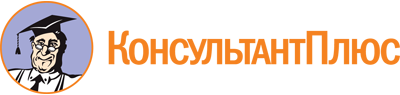 Постановление Правительства Воронежской обл. от 07.06.2024 N 385
"Об утверждении Порядка предоставления из областного бюджета гранта в форме субсидии на проведение мероприятий по сохранению находящегося в собственности религиозной организации объекта культурного наследия, включенного в единый государственный реестр объектов культурного наследия (памятников истории и культуры) народов Российской Федерации, Местной религиозной организации Православный Приход храма во имя Архистратига Михаила с. Девица Семилукского района Воронежской области религиозной организации "Воронежская Епархия Русской Православной Церкви (Московский Патриархат)"Документ предоставлен КонсультантПлюс

www.consultant.ru

Дата сохранения: 16.06.2024
 Управление по охране объектов культурногонаследия Воронежской областиУправление по охране объектов культурногонаследия Воронежской областиУправление по охране объектов культурногонаследия Воронежской областиЗаявление на получение субсидииЗаявление на получение субсидииЗаявление на получение субсидииМестная религиозная организация Православный Приход храма во имя Архистратига Михаила с. Девица Семилукского района Воронежской области религиозной организации "Воронежская Епархия Русской Православной Церкви (Московский Патриархат)" (далее - религиозная организация) в соответствии с Порядком предоставления из областного бюджета гранта в форме субсидии на проведение мероприятий по сохранению находящегося в собственности религиозной организации объекта культурного наследия, включенного в единый государственный реестр объектов культурного наследия (памятников истории и культуры) народов Российской Федерации, Местной религиозной организации Православный Приход храма во имя Архистратига Михаила с. Девица Семилукского района Воронежской области религиозной организации "Воронежская Епархия Русской Православной Церкви (Московский Патриархат)", утвержденным постановлением Правительства Воронежской области от ___________N ____ (далее - Порядок), просит предоставить субсидию в размере _______________ (тыс. рублей).Настоящим подтверждаем, что религиозная организация на дату подачи заявления на получение субсидии соответствует требованиям, предусмотренным пунктами 2.1.1 - 2.1.7 Порядка.На дату формирования сведений об исполнении обязанности по уплате налогов, сборов и страховых взносов в бюджеты бюджетной системы Российской Федерации у религиозной организации на едином налоговом счете отсутствует или не превышает размер, определенный пунктом 3 статьи 47 Налогового кодекса Российской Федерации, задолженность по уплате налогов, сборов и страховых взносов в бюджеты бюджетной системы Российской Федерации.Даем согласие на осуществление в отношении религиозной организации и лиц, являющихся поставщиками (подрядчиками, исполнителями) по договорам (соглашениям), заключенным в целях исполнения обязательств по соглашению о предоставлении субсидии, проверок управлением по охране объектов культурного наследия Воронежской области соблюдения порядка и условий предоставления субсидии, в том числе в части достижения результата ее предоставления, а также проверок органами государственного финансового контроля в соответствии со статьями 268.1 и 269.2 Бюджетного кодекса Российской Федерации и на включение таких положений в соглашение о предоставлении субсидии.ИНН ________________________________________________________Наименование банка ___________________________________________Р/с __________________________________________________________БИК _________________________________________________________Индекс _______________________________________________________Юридический адрес (с почтовым индексом) ________________________Контактный телефон (с указанием кода) ___________________________Местная религиозная организация Православный Приход храма во имя Архистратига Михаила с. Девица Семилукского района Воронежской области религиозной организации "Воронежская Епархия Русской Православной Церкви (Московский Патриархат)" (далее - религиозная организация) в соответствии с Порядком предоставления из областного бюджета гранта в форме субсидии на проведение мероприятий по сохранению находящегося в собственности религиозной организации объекта культурного наследия, включенного в единый государственный реестр объектов культурного наследия (памятников истории и культуры) народов Российской Федерации, Местной религиозной организации Православный Приход храма во имя Архистратига Михаила с. Девица Семилукского района Воронежской области религиозной организации "Воронежская Епархия Русской Православной Церкви (Московский Патриархат)", утвержденным постановлением Правительства Воронежской области от ___________N ____ (далее - Порядок), просит предоставить субсидию в размере _______________ (тыс. рублей).Настоящим подтверждаем, что религиозная организация на дату подачи заявления на получение субсидии соответствует требованиям, предусмотренным пунктами 2.1.1 - 2.1.7 Порядка.На дату формирования сведений об исполнении обязанности по уплате налогов, сборов и страховых взносов в бюджеты бюджетной системы Российской Федерации у религиозной организации на едином налоговом счете отсутствует или не превышает размер, определенный пунктом 3 статьи 47 Налогового кодекса Российской Федерации, задолженность по уплате налогов, сборов и страховых взносов в бюджеты бюджетной системы Российской Федерации.Даем согласие на осуществление в отношении религиозной организации и лиц, являющихся поставщиками (подрядчиками, исполнителями) по договорам (соглашениям), заключенным в целях исполнения обязательств по соглашению о предоставлении субсидии, проверок управлением по охране объектов культурного наследия Воронежской области соблюдения порядка и условий предоставления субсидии, в том числе в части достижения результата ее предоставления, а также проверок органами государственного финансового контроля в соответствии со статьями 268.1 и 269.2 Бюджетного кодекса Российской Федерации и на включение таких положений в соглашение о предоставлении субсидии.ИНН ________________________________________________________Наименование банка ___________________________________________Р/с __________________________________________________________БИК _________________________________________________________Индекс _______________________________________________________Юридический адрес (с почтовым индексом) ________________________Контактный телефон (с указанием кода) ___________________________Местная религиозная организация Православный Приход храма во имя Архистратига Михаила с. Девица Семилукского района Воронежской области религиозной организации "Воронежская Епархия Русской Православной Церкви (Московский Патриархат)" (далее - религиозная организация) в соответствии с Порядком предоставления из областного бюджета гранта в форме субсидии на проведение мероприятий по сохранению находящегося в собственности религиозной организации объекта культурного наследия, включенного в единый государственный реестр объектов культурного наследия (памятников истории и культуры) народов Российской Федерации, Местной религиозной организации Православный Приход храма во имя Архистратига Михаила с. Девица Семилукского района Воронежской области религиозной организации "Воронежская Епархия Русской Православной Церкви (Московский Патриархат)", утвержденным постановлением Правительства Воронежской области от ___________N ____ (далее - Порядок), просит предоставить субсидию в размере _______________ (тыс. рублей).Настоящим подтверждаем, что религиозная организация на дату подачи заявления на получение субсидии соответствует требованиям, предусмотренным пунктами 2.1.1 - 2.1.7 Порядка.На дату формирования сведений об исполнении обязанности по уплате налогов, сборов и страховых взносов в бюджеты бюджетной системы Российской Федерации у религиозной организации на едином налоговом счете отсутствует или не превышает размер, определенный пунктом 3 статьи 47 Налогового кодекса Российской Федерации, задолженность по уплате налогов, сборов и страховых взносов в бюджеты бюджетной системы Российской Федерации.Даем согласие на осуществление в отношении религиозной организации и лиц, являющихся поставщиками (подрядчиками, исполнителями) по договорам (соглашениям), заключенным в целях исполнения обязательств по соглашению о предоставлении субсидии, проверок управлением по охране объектов культурного наследия Воронежской области соблюдения порядка и условий предоставления субсидии, в том числе в части достижения результата ее предоставления, а также проверок органами государственного финансового контроля в соответствии со статьями 268.1 и 269.2 Бюджетного кодекса Российской Федерации и на включение таких положений в соглашение о предоставлении субсидии.ИНН ________________________________________________________Наименование банка ___________________________________________Р/с __________________________________________________________БИК _________________________________________________________Индекс _______________________________________________________Юридический адрес (с почтовым индексом) ________________________Контактный телефон (с указанием кода) ___________________________Приложение:Приложение:Приложение:________________________(наименование должности лица, действующего от имени религиозной организации без доверенности)______________________(подпись лица, действующего от имени религиозной организации без доверенности)_______________________(расшифровка подписи лица, действующего от имени религиозной организации без доверенности)МП"___" _____________ 202__ г."___" _____________ 202__ г.